PANI MAGNOLIADzień dobry,mam przyjemność przedstawić kolejną propozycję twórczych działań w szkole domowej.Proszę zapoznać się z moim filmikiem pt. "Pani Magnolia" oraz związanymi z nim zdjęciami zamieszczonymi poniżej.Zadaniem dla ucznia jest stworzenie pracy plastycznej inspirowanej materiałem multimedialnym, stworzonej w plenerze lub w domu, której tematem może być kwiat magnolii lub inny motyw z zaproponowanych zdjęć.Forma wykonanej pracy jest dowolna, dopasowana do warunków i możliwości uczennicy lub ucznia.Może to być obraz rysunkowy, malarski, wydzieranka, wycinanka lub wyklejanka na papierze.Liczy się tylko zaangażowanie, pomysłowość i samodzielność wykonania. Życzę twórczej i przyjemnej pracy.Proszę o ewentualne pytania lub  podzielenie się efektami wysyłając do mnie zdjęcia pracy na adres:p.zatorski@zss4.sosnowiec.pl  Link do filmu :https://youtu.be/z2vk9o0WGIkFilm jest dostępny w Szkole Domowej, zakładka : Zajęcia rozwijające/ kształtujące kreatywnośćPozdrawiamPiotr Zatorski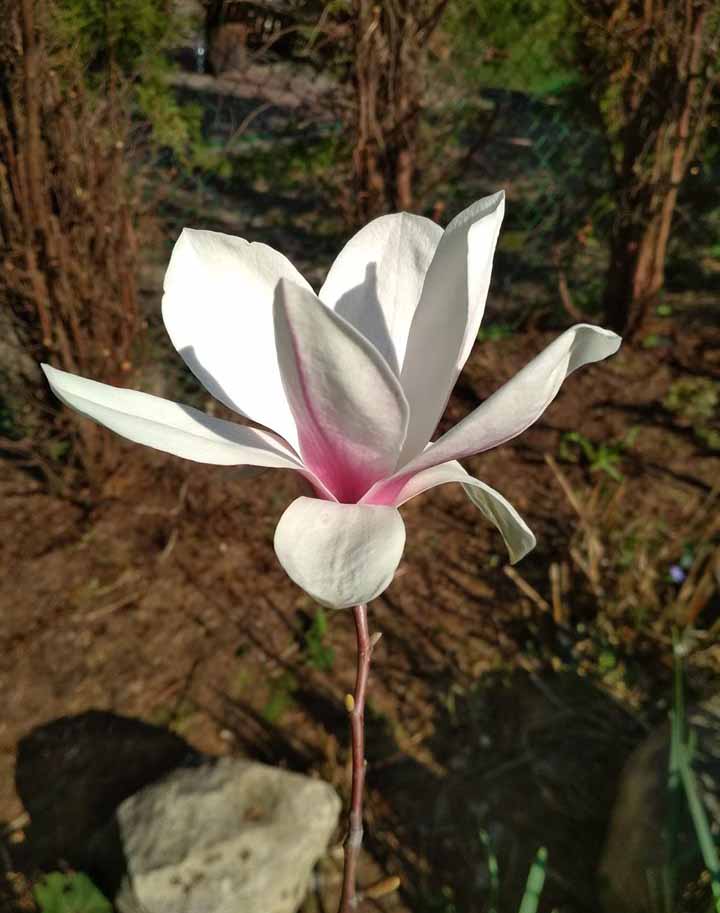 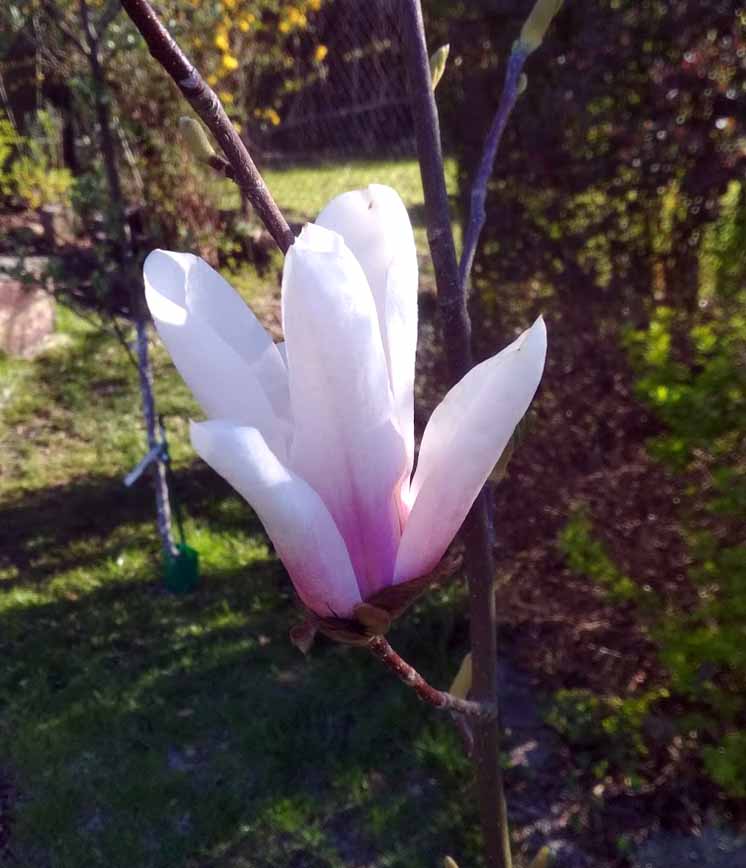 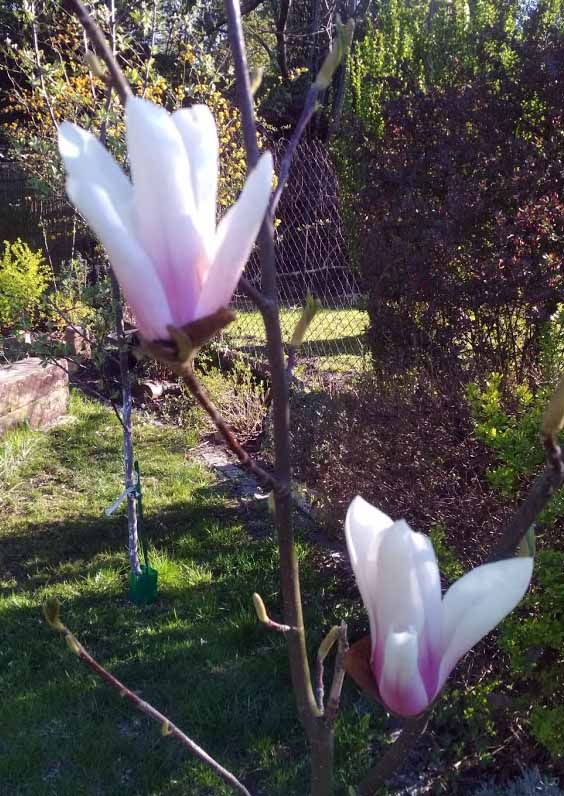 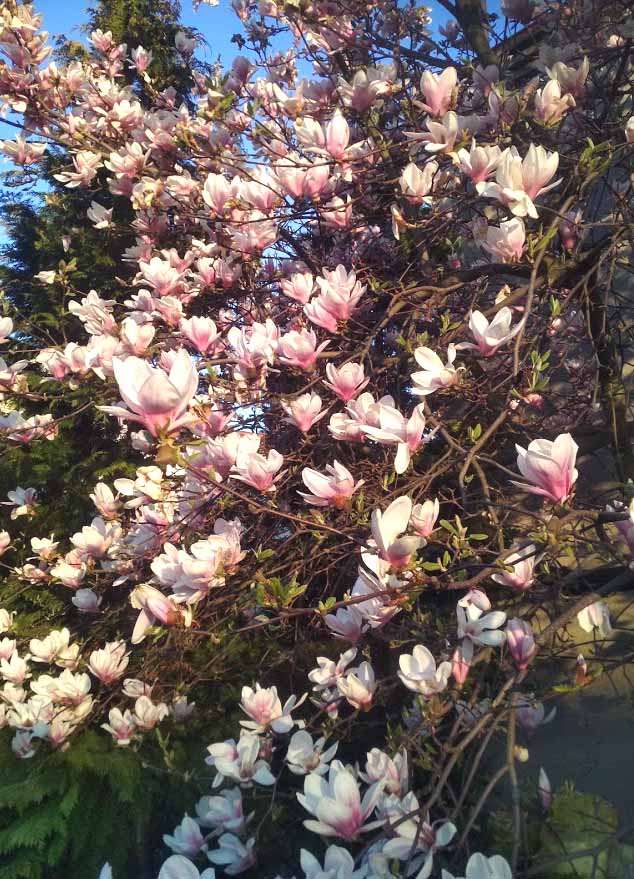 foto. P. Zatorski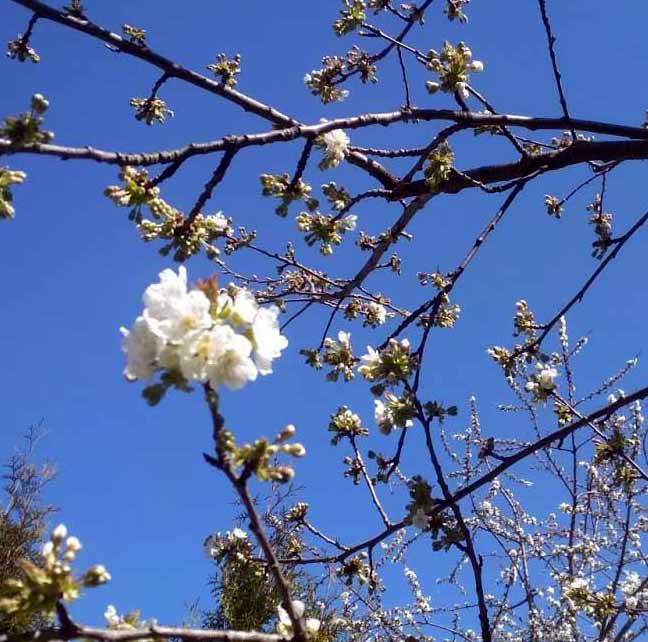 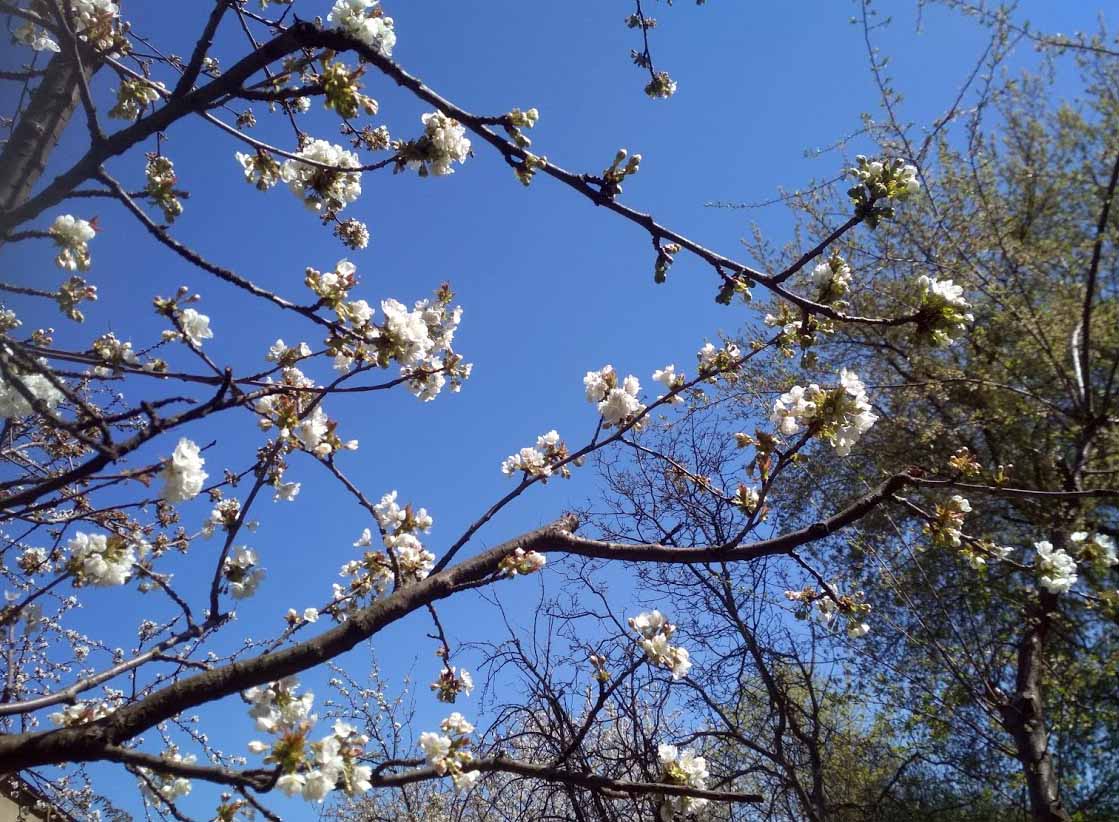 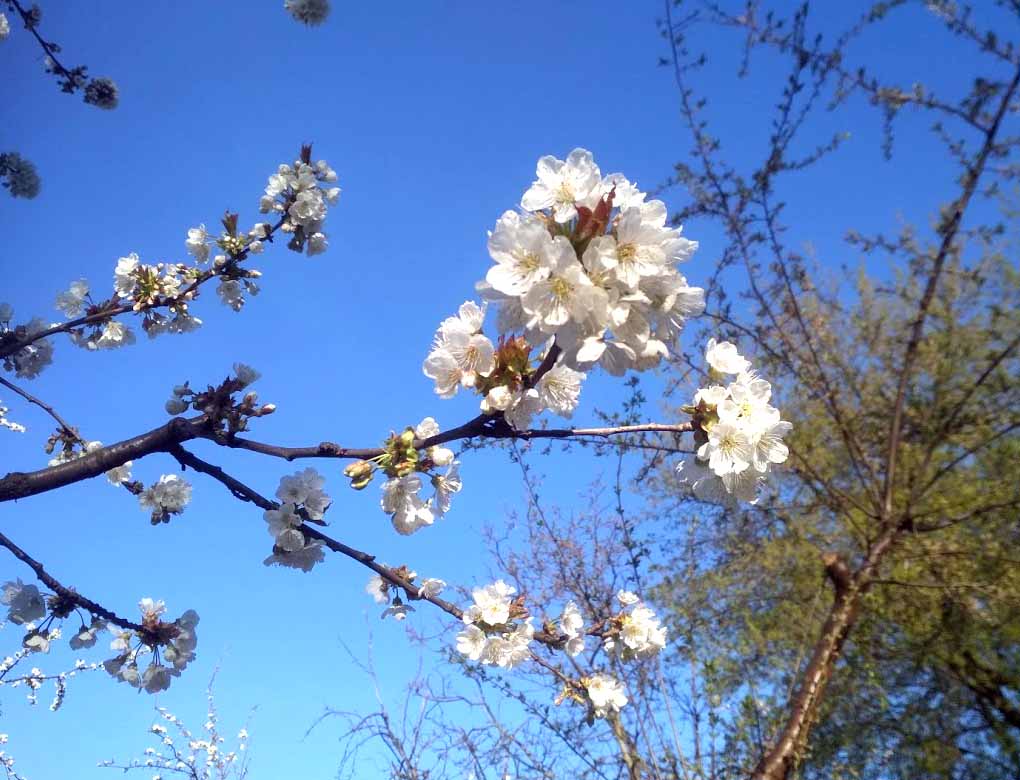 foto. P. Zatorski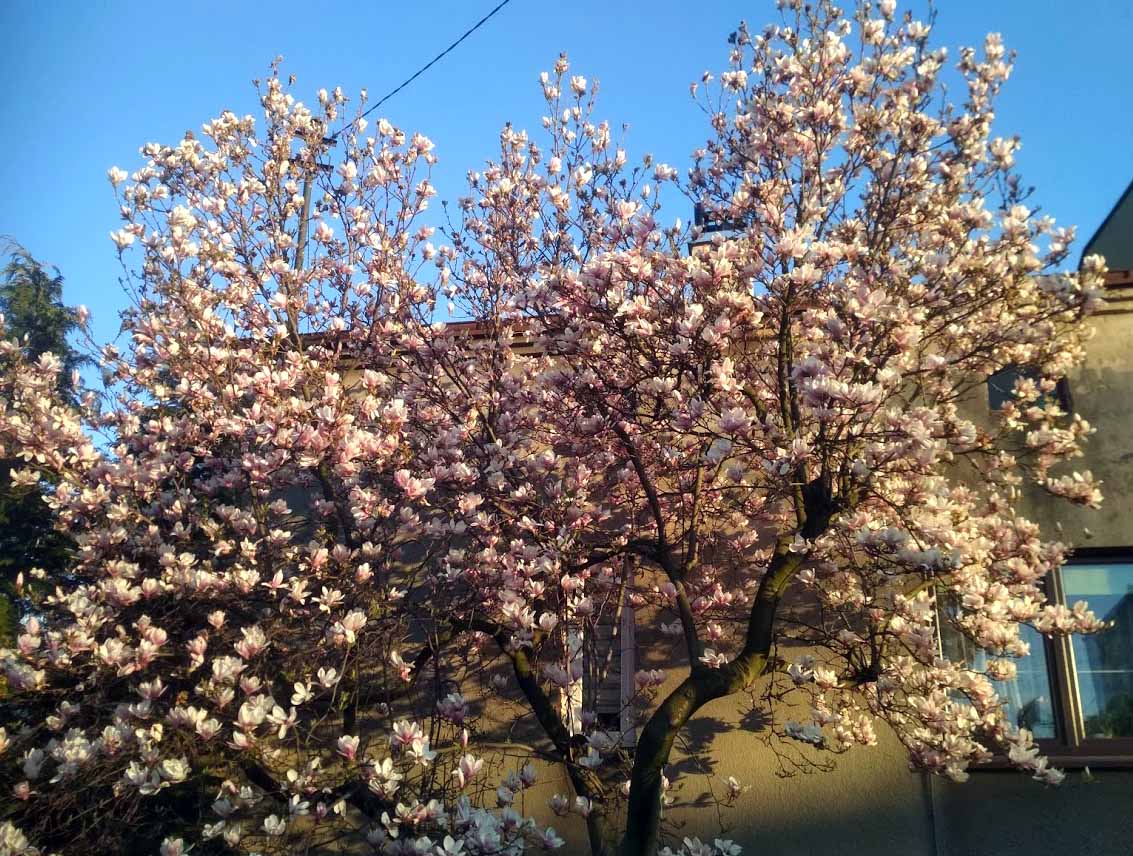 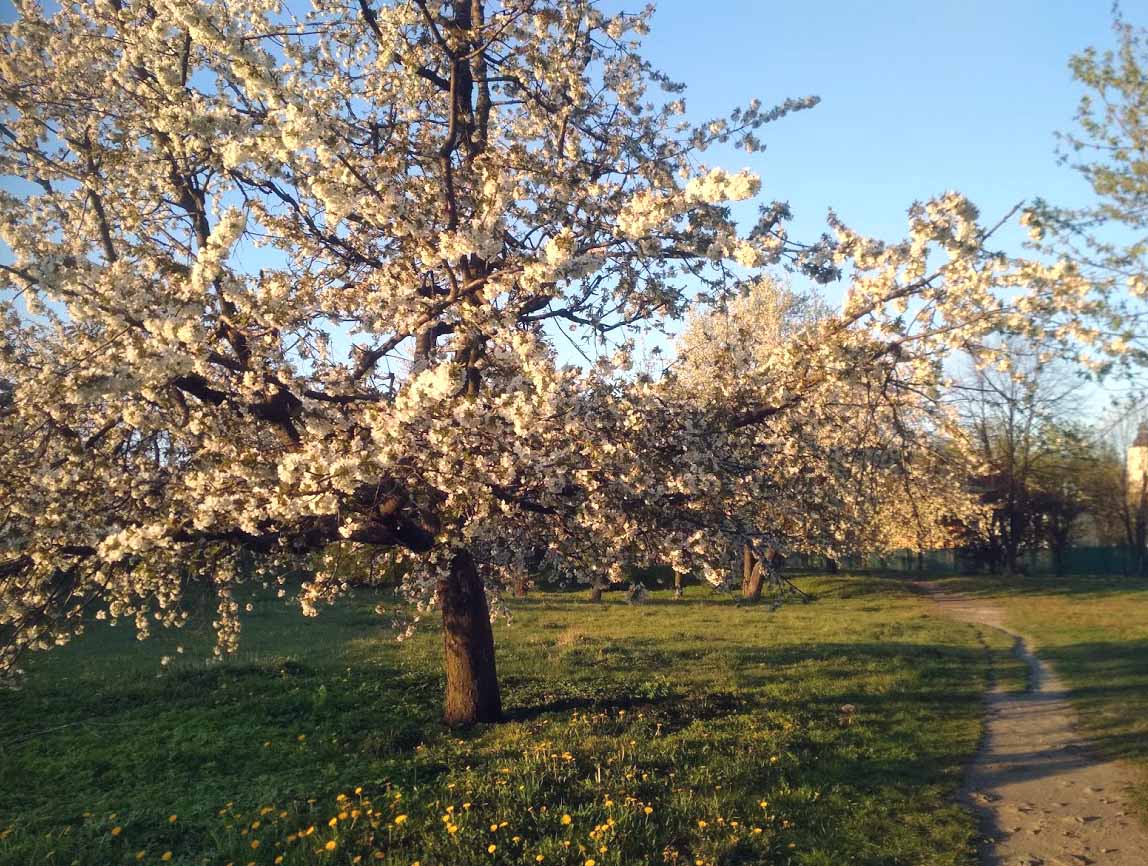 foto. P. Zatorski